Comment peut-on faire flotter de la pâte à modeler ?Quelles sont vos expériences pour répondre à la question ?Réaliser votre expérience : Quelles sont vos observations ?Quelle est votre interprétation ?Votre conclusion :5. Réaliser les expériences ci-contre :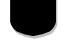 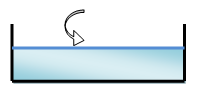 6. Quelle est la forme de la pâte à modeler ?	Quelle est la forme de la pâte à modeler ?			Quelle est la forme de la pâte à modeler ?7. Quelles sont vos observations ?		Quelles sont vos observations ?				Quelles sont vos observations ?8. Faites un schéma avec les forces présentes:	Faites un schéma avec les forces présentes:		Faites un schéma avec les forces présentes:Conclusion :9. D’après l’expérience numéro 1 et numéro 2 et numéro 3 : Pouvez-vous établir des conditions afin que la pâte à modeler flotte sur l’eau ?10. Pouvez-vous  donner les caractéristiques de la force exercée par l’eau sur votre pâte à modeler ?